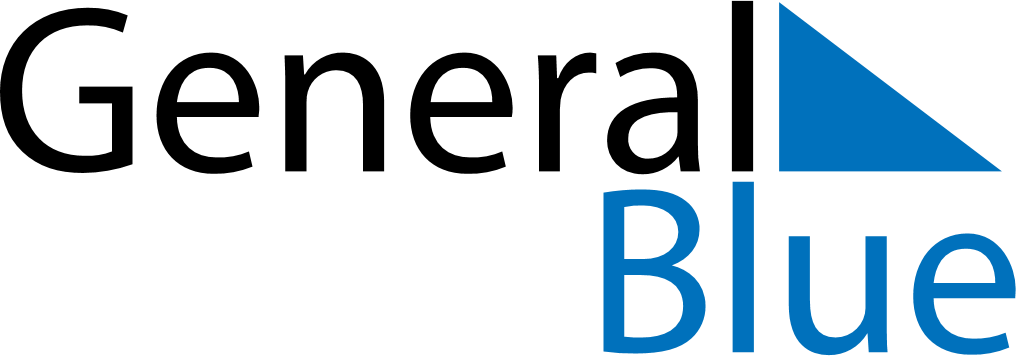 March 2024March 2024March 2024March 2024March 2024March 2024March 2024Keitele, North Savo, FinlandKeitele, North Savo, FinlandKeitele, North Savo, FinlandKeitele, North Savo, FinlandKeitele, North Savo, FinlandKeitele, North Savo, FinlandKeitele, North Savo, FinlandSundayMondayMondayTuesdayWednesdayThursdayFridaySaturday12Sunrise: 7:19 AMSunset: 5:34 PMDaylight: 10 hours and 14 minutes.Sunrise: 7:16 AMSunset: 5:37 PMDaylight: 10 hours and 21 minutes.34456789Sunrise: 7:12 AMSunset: 5:40 PMDaylight: 10 hours and 27 minutes.Sunrise: 7:09 AMSunset: 5:43 PMDaylight: 10 hours and 33 minutes.Sunrise: 7:09 AMSunset: 5:43 PMDaylight: 10 hours and 33 minutes.Sunrise: 7:05 AMSunset: 5:46 PMDaylight: 10 hours and 40 minutes.Sunrise: 7:02 AMSunset: 5:48 PMDaylight: 10 hours and 46 minutes.Sunrise: 6:59 AMSunset: 5:51 PMDaylight: 10 hours and 52 minutes.Sunrise: 6:55 AMSunset: 5:54 PMDaylight: 10 hours and 58 minutes.Sunrise: 6:52 AMSunset: 5:57 PMDaylight: 11 hours and 5 minutes.1011111213141516Sunrise: 6:49 AMSunset: 6:00 PMDaylight: 11 hours and 11 minutes.Sunrise: 6:45 AMSunset: 6:03 PMDaylight: 11 hours and 17 minutes.Sunrise: 6:45 AMSunset: 6:03 PMDaylight: 11 hours and 17 minutes.Sunrise: 6:42 AMSunset: 6:06 PMDaylight: 11 hours and 23 minutes.Sunrise: 6:38 AMSunset: 6:09 PMDaylight: 11 hours and 30 minutes.Sunrise: 6:35 AMSunset: 6:11 PMDaylight: 11 hours and 36 minutes.Sunrise: 6:32 AMSunset: 6:14 PMDaylight: 11 hours and 42 minutes.Sunrise: 6:28 AMSunset: 6:17 PMDaylight: 11 hours and 48 minutes.1718181920212223Sunrise: 6:25 AMSunset: 6:20 PMDaylight: 11 hours and 55 minutes.Sunrise: 6:21 AMSunset: 6:23 PMDaylight: 12 hours and 1 minute.Sunrise: 6:21 AMSunset: 6:23 PMDaylight: 12 hours and 1 minute.Sunrise: 6:18 AMSunset: 6:26 PMDaylight: 12 hours and 7 minutes.Sunrise: 6:14 AMSunset: 6:28 PMDaylight: 12 hours and 13 minutes.Sunrise: 6:11 AMSunset: 6:31 PMDaylight: 12 hours and 20 minutes.Sunrise: 6:08 AMSunset: 6:34 PMDaylight: 12 hours and 26 minutes.Sunrise: 6:04 AMSunset: 6:37 PMDaylight: 12 hours and 32 minutes.2425252627282930Sunrise: 6:01 AMSunset: 6:40 PMDaylight: 12 hours and 39 minutes.Sunrise: 5:57 AMSunset: 6:43 PMDaylight: 12 hours and 45 minutes.Sunrise: 5:57 AMSunset: 6:43 PMDaylight: 12 hours and 45 minutes.Sunrise: 5:54 AMSunset: 6:45 PMDaylight: 12 hours and 51 minutes.Sunrise: 5:50 AMSunset: 6:48 PMDaylight: 12 hours and 57 minutes.Sunrise: 5:47 AMSunset: 6:51 PMDaylight: 13 hours and 4 minutes.Sunrise: 5:44 AMSunset: 6:54 PMDaylight: 13 hours and 10 minutes.Sunrise: 5:40 AMSunset: 6:57 PMDaylight: 13 hours and 16 minutes.31Sunrise: 6:37 AMSunset: 8:00 PMDaylight: 13 hours and 22 minutes.